                                         Inschrijvingsformulier      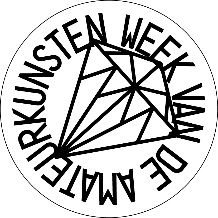 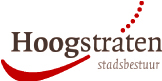 ‘Kunst achter de schermen’ te HoogstratenZaterdag 29 april en zaterdag 6 mei 2017 van 11uur tot 21 uurIk/ wij wensen graag deel te nemen aan ‘Kunst achter de schermen’ in het kader van de Week van de Amateurkunsten.ContactgegevensNaam:	Adres:	Telefoon:	E-mail:	website: …………………………………………………………………………………………………………….Ik neem deel: als individuele kunstenaar/ met vereniging. (Omcirkel wat van toepassing is)Beoefende kunstdiscipline: ………………………………………………………………………………………(Eventueel) naam vereniging: ……………………………………………………………………….................. Wordt opgenomen in de brochureDatum: 29 april/ 6 mei (Omcirkel wat van toepassing is. Beide keuzes mag ook)Tijdstip: van …. uur tot … uurLocatie + adres: …………………………………………………………………………………………………..Wat het publiek mag verwachten: ………………………………………………………………………………………………………………………………………………………………………………………………………………………………………………………………………………………………………………………………………………………………………………………………………………………………………………………………………………………………………………………………………………………………………………………………………………………………………………………………………………………………………………………………………………………………………………………………………………………………………………………………………………………………………………………………………………………………………………………………………………………………………………………………………………………………………………………Profiel en korte bio kunstenaar/vereniging: ………………................................................................................................................................................................................................................................................................................................................................................................................................................................................................................................................................................................................................................................................................................................................................................................................................................................................................................................................................................................................................................................................................................................................................................................................................................PraktischMaximum aantal aanwezigen: ……………………………………………………………………….................Parkeerplek: ……………………………………………………………………………………………………….Opmerkingen: ………………………………………………………………………………………………………………………………………………………………………………………………………………………………………………………………………………………………………………………………………………………………………Bij het indienen van dit formulier bind ik me als deelnemer aan het evenement. Ik verklaar bovendien kennis te hebben genomen van het feit dat Stad Hoogstraten niet aansprakelijk is voor diefstal of beschadiging van de kunstwerken.  